INSTITUTO TECNOLOGICO SUPERIOR DE ZACAPOAXTLA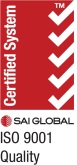 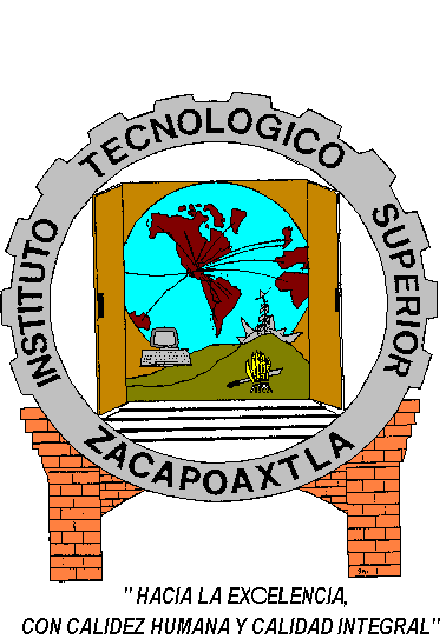 DEPARTAMENTO DE POSGRADO E INVESTIGACIÓNNota. El reporte final deberá entregarse de acuerdo a los criterios editoriales de la revista Interciencia, la cual puede consultarse en forma gratuita en la siguiente dirección electrónica: www.interciencia.org. Consultando la pestaña de instrucciones para los autores donde se indican tales criterios. Considere que la extensión máxima del reporte final no podrá ser mayor a 25. El reporte deberá contener las siguientes secciones (con títulos en negrita).  Resumen.introducción.Antecedentes.Área de estudio (solo cuando sea necesario).Material y métodos.Resultados.Discusión.Conclusiones.Literatura citada.Anexos- (galería fotográfica, tablas de encuestas, tablas estadísticas..etc, los que sean necesarios).R01/0819Reporte final de proyecto de jornada académicaReporte final de proyecto de jornada académicaF-DPI-J05Nombre del proyectoNombre del proyectoConsidere como lo registro en el formato F-DPI-J08Considere como lo registro en el formato F-DPI-J08Código de registroCódigo de registroCorresponde al asignado a su proyecto por el enlace institucional Corresponde al asignado a su proyecto por el enlace institucional Línea de investigación del programa educativo Línea de investigación del programa educativo Se indican en el portal dentro del espacio de la publicación de  la convocatoria, seleccione la que más se apegue al proyectoSe indican en el portal dentro del espacio de la publicación de  la convocatoria, seleccione la que más se apegue al proyectoProblema a atender regional o nacionalProblema a atender regional o nacionalDebe considerar uno  de los indicados en el inciso (b) de la convocatoriaDebe considerar uno  de los indicados en el inciso (b) de la convocatoriaFecha de elaboraciónFecha de elaboraciónEn la que usted envía el formatoEn la que usted envía el formatoNombre  de los integrantesNombre  de los integrantesConsidere solo los 5 integrantes de su equipoConsidere solo los 5 integrantes de su equipoNombre de asesor (es)Nombre de asesor (es)La persona  que le guiara en el proyectoLa persona  que le guiara en el proyectoPrograma Educativo.Programa Educativo.Licenciatura que cursa actualmenteLicenciatura que cursa actualmenteM. A. Sergio Cosme Jiménez RodríguezBiol. Juan Carlos García MontielDepartamento de Posgrado e InvestigaciónSubdirección de Posgrado e InvestigaciónElaboróAutorizó